РЕШЕНИЕ                                   с. Большой Шурняк                               КАРАР№ 119                    	         		                                       «19» апреля 2024 г.О внесении изменений в решение Совета Большешурнякского сельского  поселения Елабужского муниципального района  Республики Татарстан от «18» ноября  2019г. № 168  «Об утверждении положения о бюджетном процессе в Большешурнякском сельском поселении Елабужского муниципального района»В соответствии с изменениями в бюджетном законодательстве, Совет Большешурнякского сельского поселения Елабужского муниципального района Республики ТатарстанРЕШИЛ:1. Внести следующие изменения в Положение о бюджетном процессе в Большешурнякском сельском поселении Елабужского муниципального района, утвержденное решением Совета Большешурнякского сельского  поселения Елабужского муниципального района  Республики Татарстан от «18» ноября  2019г. № 168:1.1. Пункт 2 статьи 12 Положения дополнить подпунктом «13.1» в следующей редакции:«13.1. Формирует в государственной интегрированной информационной системе управления общественными финансами "Электронный бюджет" сведения об объектах капитального строительства и объектах недвижимого имущества, источником финансового обеспечения (софинансирования) капитальных вложений в которые являются средства федерального бюджета (кроме объектов капитального строительства и объектов недвижимого имущества, включенных в государственный оборонный заказ).».2. Настоящее решение подлежит официальному опубликованию.3.  Контроль за исполнением настоящего решения оставляю за собой.Председатель                                                                                      Н.И. Мельников СОВЕТ БОЛЬШЕШУРНЯКСКОГО СЕЛЬСКОГО ПОСЕЛЕНИЯ ЕЛАБУЖСКОГО МУНИЦИПАЛЬНОГО РАЙОНА РЕСПУБЛИКИ ТАТАРСТАН                                                                                                                                                                                                                                                                                                                                                                                                                                                                                                                                                                                                                                                                                                                                                                                                                                                                                                                                                                                                                                                                                                                                                                                                                                                                                                                                                                                                                                                                                                                                                                                                                                                                                                                                                                                                                                                                                                                                                                                                                                                                                                                                                                                                                                                                                                                                                                                                                                                                                                                                                                                                                                                                                                                                                                                                                                                                                                                                                                                                                                                                                                                                                                                                                                                                                                                                                                                                                                                                                                                                                                                                                                                                                                                                                                                                                                                                                                                                                                                                                                                                                                                                                                                                                                                                                                                                                                                                                                                                                                                                                                                                                                                                                                                                                                                                                                                                                                                                                                                                                                                                                                                                                                                                                                                                                                                                                                                                                                                                                                                                                                                                                                                                                                                                                                                                                                                                                                                                                                                                                                                                                                                                                                                                                                                                                                                                                                                                                                                                                                                                                                                                                                                                                                                         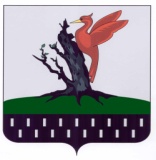 ТАТАРСТАН РЕСПУБЛИКАСЫ АЛАБУГА МУНИЦИПАЛЬ РАЙОНЫ ОЛЫ ШУРНЯК АВЫЛ ЖИРЛЕГЕ СОВЕТЫ